Министерство образования Республики БашкортостанГБОУ Октябрьская коррекционная школа  №19 для обучающихся с ограниченными возможностями здоровьяКоррекционное занятие «Искусство складывания салфеток».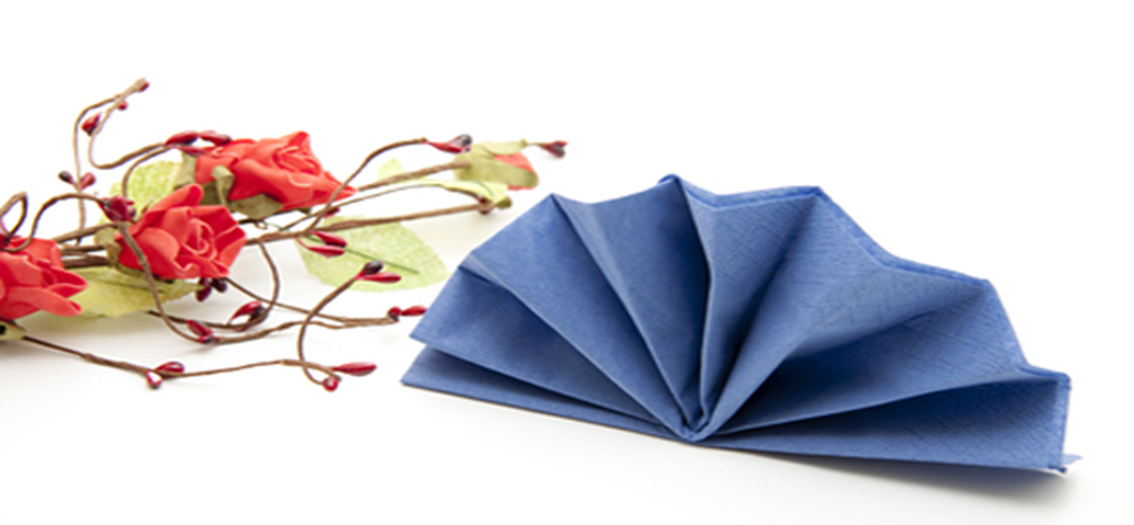 Подготовила учитель технологии: Яловега М.Н.2016 - 2017 уч. годТема: Искусство складывание салфеток.Цель: Учить обучающихся  приёмам складывания салфеток.Задачи:Ознакомить обучающихся с историей появления салфеток,  формировать понятие  о роли и месте салфетки как необходимого  элемента в сервировке стола.Воспитывать трудолюбие, бережливость, аккуратность, прививать эстетический вкус.Корригировать и развивать мелкую моторику на основе приёмов складывания бумажных салфеток.Оборудование: экран,  мультимедийный проектор, ноутбук,  презентация по теме урока.Ход занятия:I. Организационный момент1. Раппорт дежурного.2. Проверка готовности к уроку обучающихся.II. Сообщение темы занятия— Здравствуйте, ребята. Сегодня у нас необычное занятие. К нам пришли гости. Давайте поприветствуем их своими улыбками и поделимся хорошим настроением.— Ребята, как вы считаете, может ли человек путешествовать во времени?— Конечно может. Каждый человек, наделенный даром воображения, может совершать путешествия во времени. Достаточно оглянуться вокруг, выбрать какой-нибудь самый обычный предмет и задуматься, откуда он к нам пришел и как он выглядел сто, двести или тысячи лет назад. — Ребята, давайте и мы с вами совершим небольшое путешествие. Но для этого вам необходимо прослушать стихотворение:Слайд № 1: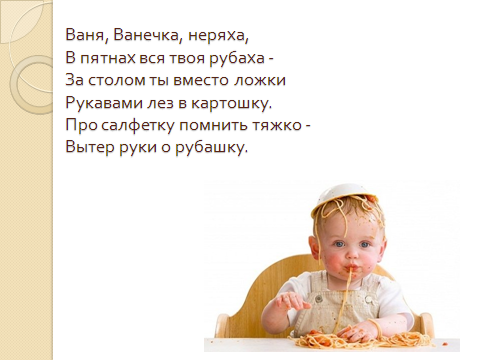 Ваня, Ванечка, неряха, В пятнах вся твоя рубаха -За столом ты вместо ложкиРукавами лез в картошку.Про салфетку помнить тяжко -Вытер руки о рубашку.— Ребята, о ком идёт речь в этом стихотворении?— Что сделал неправильно Ваня?— Чем должен был Ваня  вытирать руки после еды?Так давайте и мы с вами узнаем побольше о салфетках, которые украшают стол и защищают нашу одежду во время трапезы,  а также научимся создавать элементы украшения стола (запись темы урока в тетрадь).Слайд № 2: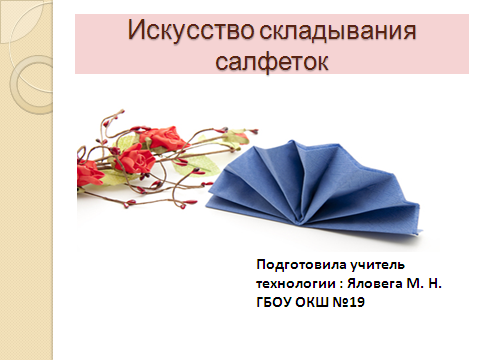 III.  Актуализация темы занятия Толковый словарь русского языка поясняет, что салфетка — это платок для вытирания губ или небольшая скатерть. Слайд № 3: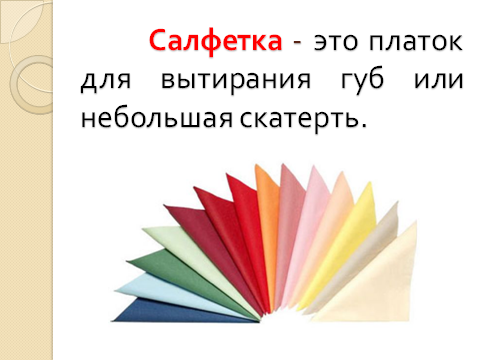 Столовая салфетка сегодня — обычная вещь в нашем обиходе. Но так было далеко не всегда. История салфетки насчитывает несколько тысяч лет, на протяжении которых менялся ее внешний вид, размер, материал и правила "салфеточного" этикета.Слайд № 4: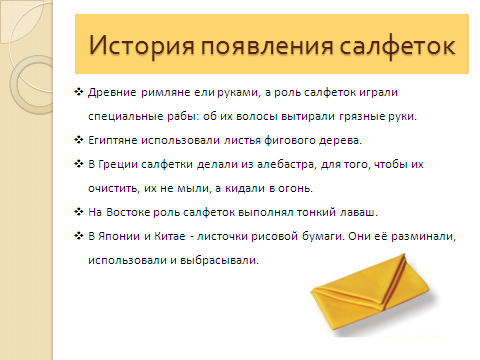 В Россию салфетки попали во времена Петра I, до этого руки вытирали рукавами одежды или о край скатерти. Свои указом он ввел столовые салфетки в обязательный повседневный обиход русской знати. Слайд № 5: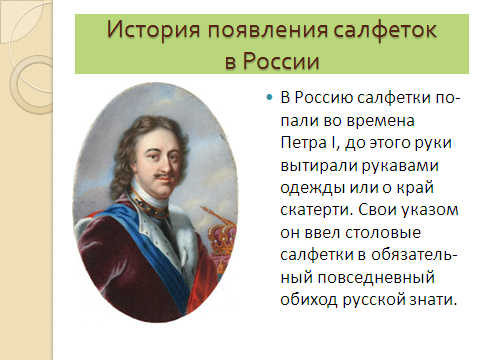 В России и Башкортостане искусство украшения и вышивки льняных салфеток передавалось из поколения в поколение.Слайд № 6: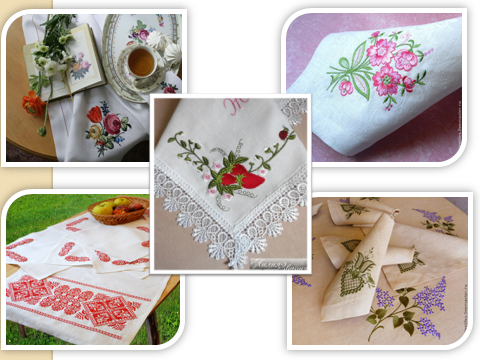 В настоящее время используются два вида салфеток - тканевые и бумажные. Слайд № 7: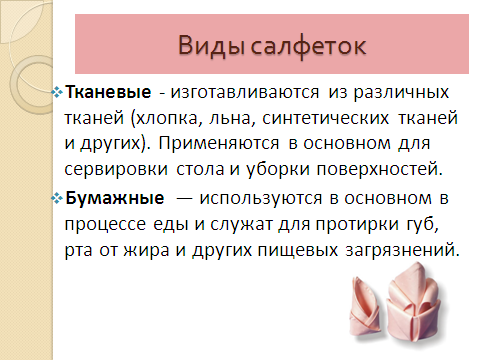 — Как вы считаете, из чего изготавливают тканевые салфетки?Тканевые (полотняные) — изготавливаются из различных тканей (хлопка, льна, синтетических тканей и других). Применяются в основном для сервировки стола и уборки поверхностей. Как правило, идут в комплекте со скатертью, гармонируя с ней по цвету, рисунку и фактуре.— Как вы думаете, из чего изготавливают бумажные салфетки?Бумажные  — используются в основном в процессе еды и служат для протирки губ от жира и других пищевых загрязнений. Слайд № 8:— Ребята, как вы считаете, можно салфетки использовать в качестве украшения? Вместо того, чтобы класть скучные квадратики перед каждым гостем или ставить их стопкой в салфетницу, из бумажных салфеток можно изготовить оригинальные элементы украшения стола. — Ребята, а кто подготовил эти салфетницы? Это наши мальчики под руководством учителя технологии Соколова С. А.Слайд № 9: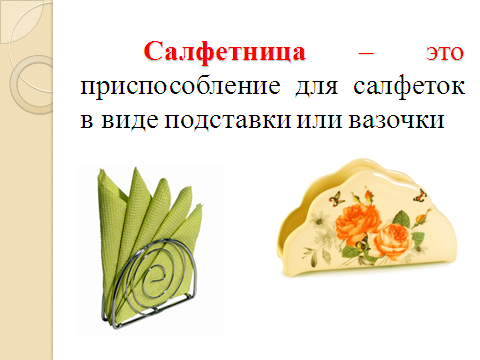 Перед вами представлены несколько способов украшения стола салфетками, но мы рассмотрим сегодня 2 способа (показ выполненных украшений из салфеток).Слайд № 10: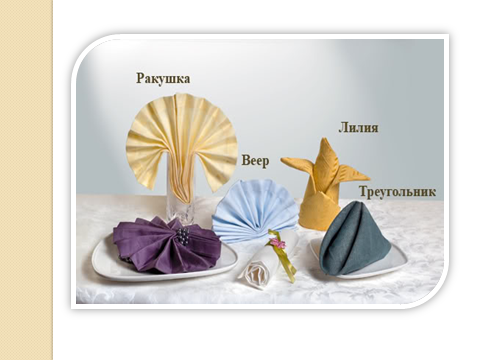 Первый способ «Свеча» — ими можно украсить бокалы или поставить в салфетницу. Эти свёрнутые салфетки удобно брать и использовать во время еды. Такой способ мы часто используем в нашей школьной столовой (сверните 1-2 бумажных салфетки трубочкой и поставьте в бокалы, чтобы наружу выступал острый угол).Слайд № 11: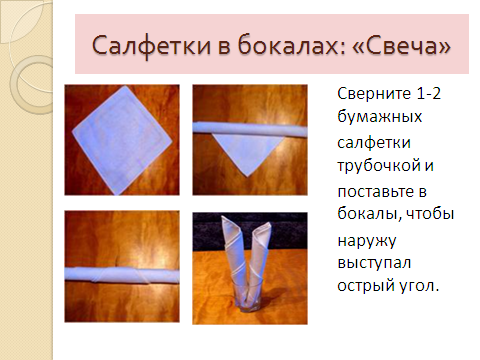 Второй способ «Роза»  —   можно использовать только в качестве украшения. Например, украсить бокалы или положить на тарелку, тем самым придав праздничную атмосферу.Слайд № 12: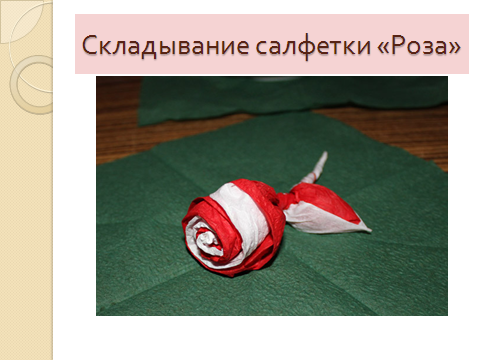 Слайд № 13: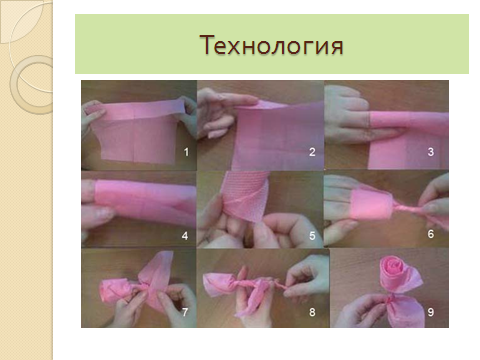 IV.  Физминутка— Ребята, прежде чем преступить к практической работе, давайте выполним упражнения на подготовку наших пальчиков к работе.Руки вверх, кулачок,Разожми, на бочок.Руки вниз, кулачок,Разожми, на бочок.Руки в стороны, кулачок,Разожми, на бочок.Руки назад, кулачок,Разожми, на бочок. — А теперь давайте сделаем красивую змейку.V.  Словарная работа VI. Практическая работаСлайд № 9. Выполнение обучающимися первого способа «Свеча» (индивидуальная работа).Слайд № 10. Выполнение обучающимися второго способа «Роза» (индивидуальная работа).  VII.  Выяснение понятности темы занятия1. Какую тему мы сегодня изучали?2. Что мы сегодня с вами на занятии делали?3. Для чего необходимы салфетки?4. Какие виды салфеток используют в настоящее время?5. Что особенно запомнилось, показалось интересным?6. Какие сложности  у вас возникали? Как вы с ним справились?7. Что вы чувствуете после того, как справились со всеми  упражнения? (уверенность, радость, гордость…)VIII.  Итог занятия. РефлексияМне очень понравилось   с вами общаться, как вы работали, ваше доброжелательное отношение друг к другу. Кому понравился урок подымите розовую салфетку, а кому не понравился – голубую.Ребята, как видите, все перечисленные  способы складывания салфеток очень просты и не требуют специальных навыков. Достаточно немного потренироваться, и вы сможете украсить стол салфетками для любого случая.  